ANALISIS KASUS KENAKALAN REMAJATEMA YANG DIBAHAS APA?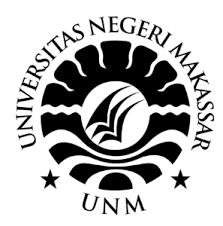 Tugas ini dibuat untuk memenuhi UAS Mata Kuliah Sosiologi Pendidikanpada Semester Genap Tahun Ajaran 2021/2022Dosen Pengampu: Dr. Nurhikmah H. S.Pd., M.Si. & Sella Mawarni, S.Pd, M.Pd.Disusun oleh:NamaNIMPROGRAM STUDI TEKNOLOGI PENDIDIKANFAKULTAS ILMU PENDIDIKANUNIVERSITAS NEGERI MAKASSAR2022Adapun susunan makalahnya adalah sebagai berikut: DAFTAR ARTIKEL BERITA1. Artikel Berita 1Judul berita/artikel: Penulis berita/artikel: Sumber: isi dengan URL atau nama koran/majalahTanggal akses: Hari, tanggal & tahun.2. Artikel Berita 2Judul berita/artikel: Penulis berita/artikel: Sumber: isi dengan URL atau nama koran/majalahTanggal akses: Hari, tanggal & tahun.3. Artikel Berita 3Judul berita/artikel: Penulis berita/artikel: Sumber: isi dengan URL atau nama koran/majalahTanggal akses: Hari, tanggal & tahun.ANALISIS KASUSBerisi analisis menurut pendapat Anda, boleh didukung oleh kajian teori yang relevan (cantumkan sumbernya).Faktor Penyebab Dampak yang ditimbulkanCara PenanggulanganUpaya MencegahDAFTAR PUSTAKA LAMPIRANBerisi bukti screen shoot 3 artikel berita yang telah dikumpulkan. 